Supplementary AppendixTable of contentsDiagnostic criteria:Shock1  was defined according to the International Pediatric Sepsis Consensus Conference published definitions and criteria for sepsis and septic shockAcute kidney Injury (AKI) 2 was diagnosed according to the KDIGO clinical practice guidelinesSchwartz formula3:according the calculation of Schwartz formulaCritical case4: was defined according to the recommendation of Chinese Pediatric Society of the Chinese Medical Association     Methods:Data collection:The medical records of the infants were analyzed, including medical history, exposure history, and family life. A detailed analysis of patient records was performed. The date of disease onset was defined as the day when the cough was noticed by his parents.Specimen Collection：The nasal or anus swab specimen was collected from the infant. Swabs were placed immediately in 3mL viral transport media (VTM) and transported to the laboratory.TestingThe nasal swab specimen was collected from the infant. Swabs were placed immediately in 3 mL viral transport media (VTM)and transported to the laboratory. Total nucleic acid was extracted from 200μl of throat swab specimen, using fully automated Nucleic Acid Extraction System 9600E (Xi'an TianLong Science and Technology Co., Ltd., Xi’an, China). Diagnosis of SARS-CoV-2 infection was made using real-time RT–PCR in the laboratory. Two target genes were simultaneously amplified and tested, including open reading frame 1ab(ORF1ab) and nucleoprotein（N）5.  The following primers were used for the detection of  ORF1ab gene and N gene of SARS-CoV-2 (http://ivdc.chinacdc.cn/kyjz/202001/t20200121_211337.html.): ORF1ab geneN geneDiagnostic Testing for SARS-CoV-2:These diagnostic criteria were based on the recommendation by the National institute for viral disease control and prevention of CDC (China) (http://ivdc.chinacdc.cn/kyjz/202001/t20200121_211337.html). Details are provided in the Supplementary Appendix.China Food and Drug Administration (CFDA)approved clinical diagnostic kit (DAAN Gene Co., Ltd) were applied. A Ct value ≤40 was defined as positive and confirmed as COVID-19 cases. A Ct value >40 was defined as negative.CFDA approved clinical diagnostic kits were used for the detection of other potential respiratory viruses using real-time PCR, including influenza A virus, influenza B virus and respiratory syncytial virus, as well as mycoplasma pneumoniae, adenovirus, and avian influenza virus H7 subtypes.Blood SARS-Cov-2 Antibody: CFDA approved clinical diagnostic kits of 2019-nCov antibody IgM&IgG (Vazyme Medical Technology Co.,LTD, Nanjin,China) Following the introductions of the KitEthic:All examinations and investigations in this case were approved by the Ethical Committee of Tongji Hospital of Huazhong University of Science & Technology (China) (TJ-C20200147)and were conducted in accordance with the Declaration of Helsinki. Written informed consent was obtained from the parents for publication of this case report and accompanying images. Table S1 The clinical course of the infant *Surgery: atrial and ventricular septal defect repairs and aortic stenosis of congenital cardiac defects Table S2 white blood cells and lymphocyte at 6 months old Normal range for one month to 1-year-old child:White blood cell count(WBC): 5-15 x 109/LLymphocyte (LYM): 4-13.5x 109/LNeutrophile (NEU):1.8-6.3 x 109/Lplatelet (PLT): 120-300×109/L PLTTable S3 The other viral respiratory pathogens testsTable S4 The results of lymphocyte subsets on 68th illness dayFigure S1 X-ray before and after the endotracheal intubation (hospitalization day 1,2, illness day 7,8)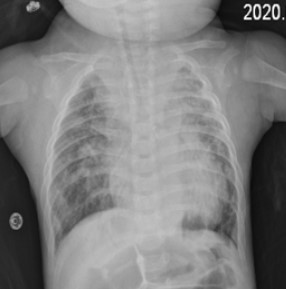 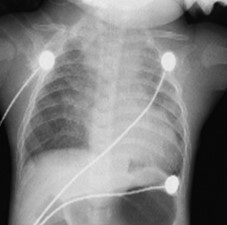 Chest X-ray before and after the endotracheal intubation (hospital day 1 and day 2)A．Before the endotracheal intubation： Increased in density, profusion and thickened lung texture, small spot-like and patchy fuzzy shadow can be seen along the lung texture  B．After the endotracheal intubation： Both lung texture is clearer than A， sheet-like high density shadow Figure S2 Chest CT scans (hospitalization day 33, illness day 39) 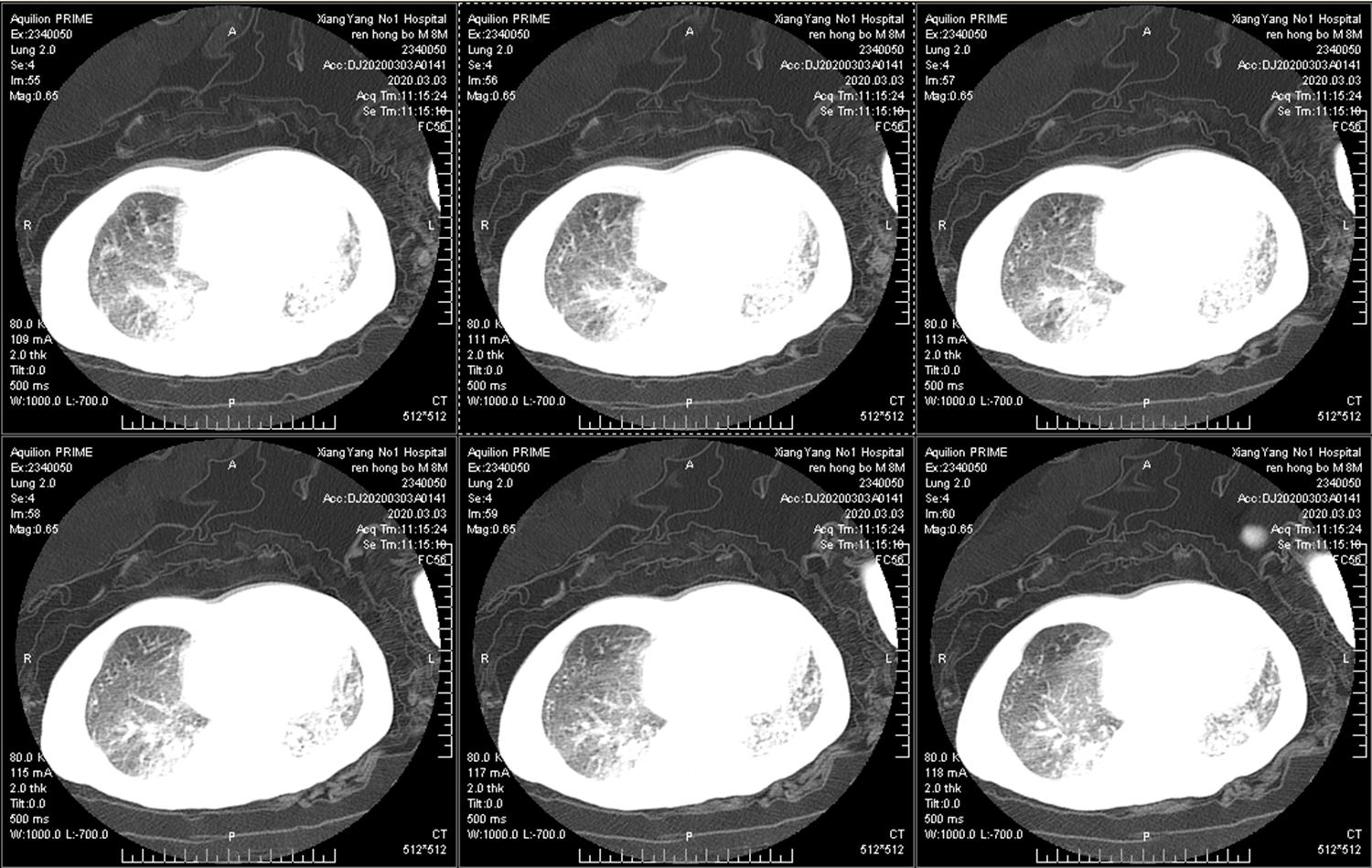 Patchy and flaky high-density shadows in both lungs improved, multiple ground-glass opacity and stripe shadow in both lungsFigure S3 Chest CT scans (hospitalization day43, illness day49)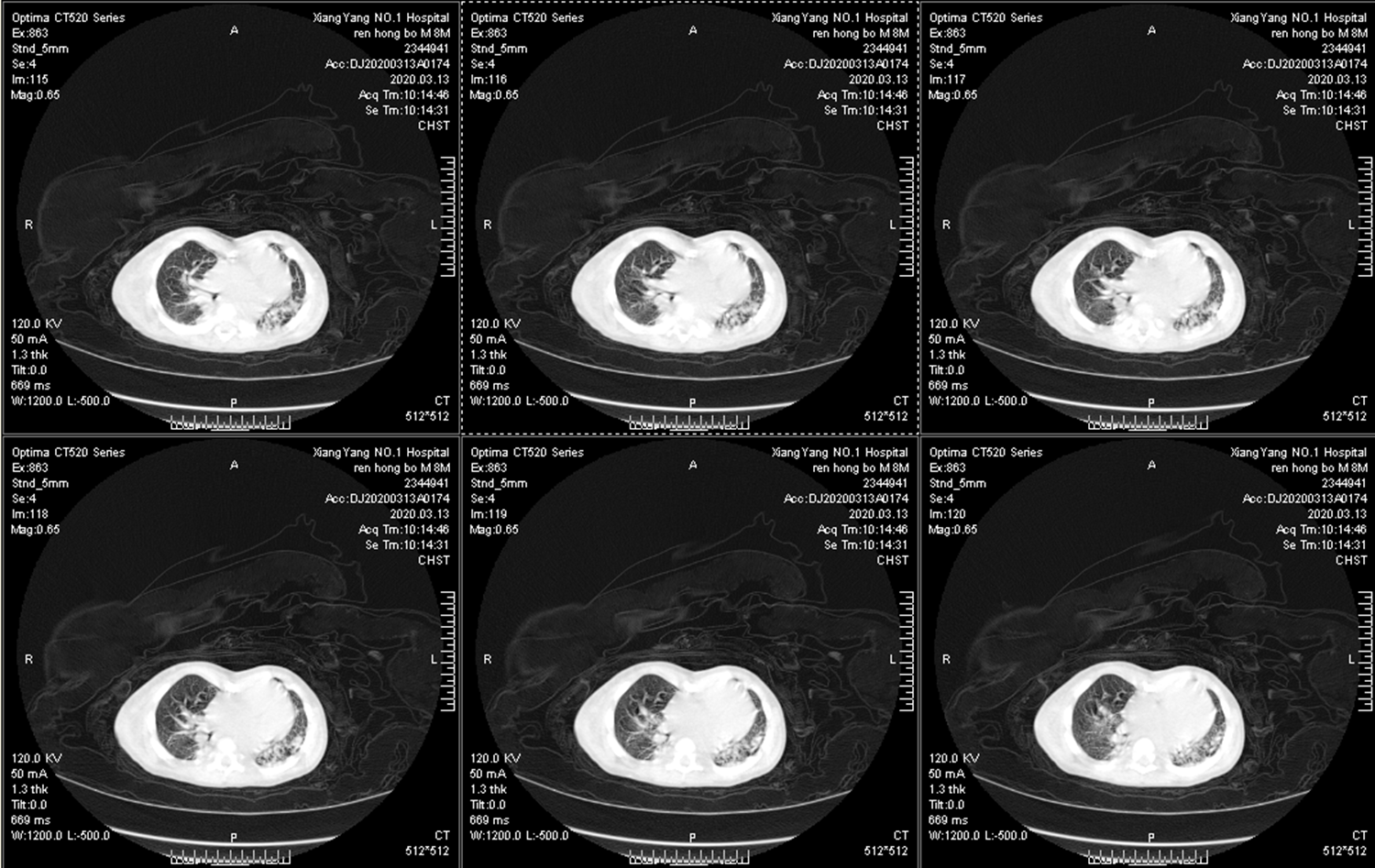 multiple ground-glass opacity and patchy and flaky high-density shadows improved, more stripe shadow in both lungs Author ContributionsXiaoping Luo conceptualized the study design.Rong Jiao, Aiming Zhang, Liru Qiu decided medical advice, Xi Chen, Fang Zeng, Niannian Tian took care of the infant, Feng Fang,Qin Ning gave the medical advice, Liru Qiu, Rong Jiao collected demographic, clinical, and laboratory data;  Yi Zhang, Hao Li did the laboratory tests. Liru Qiu, Rongrong Xu, Menaka Dhuromsingh plotted the figures; Sheng Li, Ziyan Sun interpreted the images of CT scan;Liru Qiu, Yafei Huang, Xiaoping Luo ,Rong Jiao ,Aiming Zhang analyzed the data; Xiaoping Luo,Liru Qiu, Rong Jiao, Feng Fang,Qin Ning,Yu Chen interpreted the results; Liru Qiu wrote the initial drafts of the manuscript; Xiaoping Luo, Menaka Dhuromsingh commented on and revised the manuscript. All authors read and approved the final report.FundingHubei Province Emergency Response Funding #2020FCA006: “Research project on developing a systematic diagnostic and treatment approach for 2019 Novel Coronavirus Pneumonia Disease”Acknowledgements:We are grateful to the parents of the patient for providing the written informed consent to publish this report. Conflicts of interestAll authors declared no conflicts of interestReference:1.	Weiss, S. L., M. J. Peters, W. Alhazzani, et al., Surviving Sepsis Campaign International Guidelines for the Management of Septic Shock and Sepsis-Associated Organ Dysfunction in Children. Pediatr Crit Care Med, 2020. 21(2): p. e52-e106.2.	Khwaja, A., KDIGO clinical practice guidelines for acute kidney injury. Nephron Clin Pract, 2012. 120(4): p. c179-84.3.	Schwartz, G. J., L. P. Brion, and A. Spitzer, The use of plasma creatinine concentration for estimating glomerular filtration rate in infants, children, and adolescents. Pediatr Clin North Am, 1987. 34(3): p. 571-90.4.	Pediatrics, Cma Society Of, Recommendations for the diagnosis, prevention and control of the 2019 novel coronavirus infection in children (first interim edition). Zhonghua Er Ke Za Zhi, 2020. 58.5.    Clinical management of severe acute respiratory infection when novel coronavirus (nCoV) infection is suspected— Interim guidance. Jan,12,2020. world health organization (WHO)Diagnostic criteria2Method3Table S1. The clinical course of the infant6Table S2. White blood cells and lymphocyte at 6 months old7Table S3. The other viral respiratory pathogens tests  8Table S4. Lymphocyte subsets of the infant on the 68th illness day9Figure S1. Chest X ray images11Figure S2. Chest CT scans images: hospitalization day 33 12Figure S2. Chest CT scans images: hospitalization day 43 13Author contributions 14Funding 14Acknowledgement 14Declaration of interests 15References 15Forward primerCCCTGTGGGTTTTACACTTAAReverse primerACGATTGTGCATCAGCTGAThe probe5'-FAM-CCGTCTGCGGTATGTGGAAAGGTTATGG-BHQ1-3'Forward primerGGGGAACTTCTCCTGCTAGAATReverse primerCAGACATTTTGCTCTCAAGCTGThe probe5'-FAM-TTGCTGCTGCTTGACAGATT-TAMRA-3'hospitalizationhospitalizationhospitalizationhospitalizationhospitalizationhospitalizationhospitalizationhospitalizationhospitalizationhospitalizationat homeat homeat homeat homeat homeat homeat homeat homeinvasive ventilatorinvasive ventilatorinvasive ventilatorpneumoniapneumoniapneumoniapneumoniapneumoniapneumoniapneumoniaCOVID-19 critically illCOVID-19 critically illCOVID-19 critically illCOVID-19 critically ill1month2months3 months3 months4months5months6months6months6months6months7months7months8months9months9months10months10months11months11monthsWBC(×109/L)NEU(×109/L)LYM(×109/L)PLT(×109/L)HGB（×g/L）6 months old7.282.83.32490127pathogensresults(influenza A virusnegativeinfluenza B virusnegativerespiratory syncytial virusnegativemycoplasma pneumoniaenegativeadenovirusnegativeavian influenza virus H7 subtypesnegativePhenotypeDenominator of ratioResult（%）CD34+CD45dim7-AAD-WBC0.05CD45+SS(high)WBC57.62CD45+SS(mid)WBC19.56Lin-HLA-DR+WBC0.44Lin-HLA-DR+CD11c-CD123+WBC0.23Lin-HLA-DR+CD11c+WBC0.14CD45+SS(low)FS(low)WBC21.11CD3-CD56+LYM22.76CD3+CD56+LYM0.55CD3+LYM36.76CD3+CD69+LYM0.61CD3+CD25+LYM3.16CD3+HLADR+LYM2.03CD3+CD4+T cells54.31CD3+CD4+CCR7+CD45RA+CD4+T cells27.68CD3+CD4+CCR7+CD45RA-CD4+T cells16.84CD3+CD4+CCR7-CD45RA+CD4+T cells2.34CD3+CD4+CCR7-CD45RA-CD4+T cells53.13CD3+CD4+CD25(high)CD127(dim)CD4+T cells7.66CD3+CD8+T cells33.12CD3+CD8+CCR7+CD45RA+CD8+ T cells36.59CD3+CD8+CCR7+CD45RA-CD8+ T cells5.1CD3+CD8+CCR7-CD45RA+CD8+ T cells3.81CD3+CD8+CCR7-CD45RA-CD8+ T cells54.5CD3+CD4-CD8-T cells11.13CD3+CD4+CD8+T cells1.45TCR-γδ CD3+T cells17.95TCR-γδ CD3+CD8+TCR-γδ T cells46.86CD19+CD3-LYM35CD19+CD3-CD5+B cells6.77CD19+CD3-CD5-B cells93.23